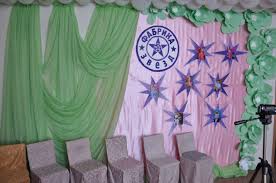 Музыкальный руководитель Илюшкина И.А.«ФАБРИКА ЗВЕЗД» - 2020Цель: Создание праздничной и торжественной атмосферы.
Задачи:
1. Показать родителям чего достигли дети в своем развитии.
2. Развивать творческую самостоятельность, выразительность речи и пантомимических действий, музыкально-двигательные способности детей.
3. Воспитывать желание радовать близких стихами, песнями, танцами.
Описание: Сценарий написан для детей подготовительной логопедической группы. Материал будет полезен музыкальным руководителям, воспитателям, педагогам дополнительного образования.Ведущая: Добрый день, уважаемые зрители!Ведущая: Здравствуйте, дорогие наши родители!Ведущая: Дорогие друзья! Мы объявляем сенсационную новость - сегодня в нашем зале состоится Выпускной Гала-Концерт «Фабрики Звезд!»!Ведущая: Концерт наш необычный, потому что сегодня выступают наши дети, настоящие звезды, которые, мы надеемся, еще с большей силой будут сиять в будущем, как в школе, так и во взрослой жизни.Ведущая: Грусти сегодня не будет, только аплодисменты. Чем больше понравилось выступление, тем громче аплодисменты и крики «Браво!»Ведущая:Гала-концерт наш, мы начинаемС садом проститься ребят приглашаем.Итак, встречайте – вот они:Наши звездные выпускники!(под мелодию«Круто ты попал…» дети заходят в зал парами, идут через центр, расходятся парами вправо и влево. Ведущие их представляют:…………Ведущая: Если звезды зажигаются, значит это кому-то нужно. И сегодня звезды будут зажигаться.Ведущая:Но для начала давайте представим тех,которые пять лет трудились над воспитанием и обучением наших «фабрикантов».(ведущие по очереди читают)
…- Генеральный продюсер, Директор проекта «Фабрика звезд детского сада №17» -.___________________.
…- Сопродюсеры: заместитель  _____________.…- Неутомимые и верные наставники, а так же любимые воспитатели – _________ и __________.В перерывах между съемками приводила артистов в жизненный тонус учитель-логопед – ______________.…- Обеспечивала комфорт и создавала уют для участников проекта – помощник воспитателя________________.
...- Музыкальный руководитель и режиссер проекта - ________________.…- Педагог по фитнесу - _____________________.
…- Обеспечением здорового образа жизни, правильным питанием и вовремя смазанными ранами занималась медсестра «Фабрики» - ___________…- Вкусно кормили наших фабрикантов повара ________________ и _____________, а помогала им на кухне ___________.      …- Спонсоры и самые близкие люди наших выпускников – это родители.Спасибо вам за понимание, сотрудничество и помощь!Ведущая:И так, финал «Фабрики звезд» объявляется открытым!Ребёнок:    Слушайте! Слушайте! Слушайте!Все от первого до последнего ряда.Вас приветствуют звёзды нашего сада!Пускай же задорно в просторе широком,Оставляя звёздный след,Для всех вас звучит в нашем зале высокомНаш пламенный детский …Хором: Привет!!Ребёнок: Сегодня день особыйДля ребят, для пап и мам.Пусть же рокотом веселым  Грянут  аплодисменты  выпускникам!Ребёнок: Сложили мы свои игрушки,                 Сложили книжки, погремушки.                 Там куклы, мишки и машинки,                 Там танки, кубики, картинки.Ребёнок: «Прощаться время нам пришло»,                 Все говорят, а где оно?                 То время, что неугомонно мчится,                 Не может даже и на миг остановиться.Ребёнок: Остановись, мгновенье! Ты прекрасно!                 Верни нам детство, хоть на миг сейчас,                 Проститься с тем, что полюбили страстно.                 Прощай, наш детский сад, и помни долго нас!ПЕСНЯ:  «Сказочная страна»после песни стук в дверьВедущая:Кто-то в нашу дверь стучится,А войти сюда боится,Я пойду и погляжу,А потом вам расскажу.(подходит к выходу)Я прошу у всех тишины,К нам в гости идут малыши.Ведь такими же, ребятаВы в детский сад пришли когда-то.Под музыку входят дети и воспитатель из 2 младшей группы.Музыкальный номер от малышейВоспитатель: Вы встретить нас не ожидали?
В страну малышек вы попали.
Когда вы маленькими были,
И вы в стране такой же жили.
Теперь вы выросли и скоро,
Для вас откроют двери школы,
Ну а малышки, на прощанье,
Сейчас вам скажут «До свидания»!Малышичитают стихи:ребенок. Мы нарядились и щечки умыли,Красиво здесь встали и к вам поспешили!ребенок. Ой какие вы большие!Уже взрослые такие.Вон насколько выше нас,И пойдете в первый класс!.ребенок. В новой школе вам желаемМного нового узнать,Но и детский сад любимыйПросим вас не забыватьребенок. Мы вам честно обещаем,Что без вас в саду родномМы цветы не поломаем,Все игрушки сбережем.ребенок. Пожелаем вам, ребята,Чтоб учились вы на 5.А сегодня на прощаньеВас хотим расцеловать!(под музыку дети уходят) Ведущая 1: Сегодня, 29 мая 2019 года заканчивает свою работу пятилетний проект «Фабрика звезд детского сада № 17»!
Дети:
1.  Но что это за фабрика: а ну-ка, отгадайте-ка! 
    Сейчас мы вам расскажем, что это за завод!
2.  Какие тут секреты, мы вам раскроем это, 
    Какой здесь удивительный и радостный народ!
3.  Но что там происходит? И что там производят? 
4.  Наверное, одежду, а, может, утюги? 
5.  А, может быть, пилюли? 
6.  А, может быть, кастрюли? 
7.  Конфеты очень сладкие? 
8.  С повидлом пироги? 
9.  А, может, эта фабрика – особенная фабрика, 
     Где учится и пляшет талантливый народ.
10. Где прямо из детишек, девчонок и мальчишек, 
     Маленькие звездочки взойдут на небосвод.ТАНЕЦ:  «Топ-Топ»Ведущая:Звездопад, звездопад, звёзды по небу кружат!Звёзды по небу летали, мы все звёздочки собрали!Ты звезде улыбнись, с ней мечтой поделись!1 девочка:Вот когда я подрасту, сразу замуж я пойду.Мужа выберу, как папа, чтоб встречал меня у трапа,Ах,… забыла я сказать, буду в небе я летать.Стюардессой стать хочу, в самолете полечу!2 мальчик: Бизнесменом буду я, пусть меня научат!
Маме шубу я куплю, папе - «Джип» покруче!3девочка:Бизнесменом хорошо, а моделью лучше! 
На показах быть хочу, пусть меня научат!
Чтоб корону получить, красотой весь мир сразить!4 мальчик: Ну, модель, ну что такого? Что нашла ты в ней крутого? 
                       Я подамся в президенты, буду получать презенты,
                       Страною буду управлять, всем зарплаты прибавлять!5 ребенок:Мы стихи вам прочитали, хлопайте, старайтесь! 
Это вы нас воспитали, вот и разбирайтесь!ДУЭТ: «Вернисаж»Ребенок:Шумелки и стучалки
Мы раньше в руки брали,
Хоть громко, но не дружно,
Стучали и бренчали.
Сейчас - другое дело:
Оркестр - не забава,
Не раз нам - музыкантам-
Кричали в зале "Браво!"Дети садятся на оркестрРебенок:Уверены - сегодня
Мы удивим вас снова...
Внимание!Начинаем!
Маэстро -мы  готовы!ОРКЕСТР: «К Элизе»Ведущая: А теперь перерыв на «Фабрике звезд», и мы обратимся к родителям. Готова ли вся семья к школе?ИГРА: «Утренние старты»Играют 2 семьи. Ребенок собирает портфель, мама составляет букет из цветов и упаковывает его, папа надувает воздушный шарик. Все атрибуты вперемешку лежат на двух журнальных столах (воздушных шариков положить несколько про запас). Затем мама с букетом, папа с шариком и ребенок с портфелем берутся за руки и бегут в противоположный конец зала, где находятся 2 колокольчика. Кто первый позвонил, тот и выиграл.Атрибуты: Воздушные шарики, цветы, 2 портфеля, принадлежности для портфеля.Ведущая: Большое спасибо нашим родителям за участие в игре.Ребенок :Бывают в жизни всякие истории.Одну из них покажем вам сейчас.Мы эту сценку вместе все придумали,Ну, а сейчас похлопать просим вас.Сценка «Недоразумение»Рассказчик: Солидный поpтфель и солидная шляпа - 
За Вовочкой в садик является папа. 
Впеpвые за пять с половиною лет 
У папы нигде совещания нет. 
( Под муз. из к/ф «Усатый нянь» выходит мальчик-Папа).
Наш папа солидный стоит на паркете 
И надпись читает: группа « Младшие дети» 
Папа: - Я в садике вашем впервые сейчас 
Мой Вовочка, видимо, где-то у вас? 
Он робкий такой и послушный с пеленок. 
По-моему, вот этот сынок- мой ребенок. 
Воспитатель 1: Простите, но это ребенок не ваш, 
Вам нужно подняться еще на этаж 
Рассказчик: И снова наш папа стоит на паpкете, 
А свеpху написано: ` Средние» дети. 
За сердце хватается Вовочкин папа, 
И тихо на нем поднимается шляпа. 
Папа: Я в садике вашем впервые сейчас 
Мой Вовочка, видимо, где-то у вас? 
Воспитатель 2 - Простите, но видим мы Вас первый раз, 
И мальчика Вовы нет в группе у нас! 
Рассказчик: И снова наш папа стоит на паpкете 
Под надписью ` Старшие в садике дети`. 
За стенку хватается Вовочкин папа, 
Все выше на нем поднимается шляпа. 
Папа: Я в садике вашем впервые сейчас 
Мой Вовочка, видимо, где-то у вас? 
Воспитатель 3: Нет в группе ребенка по имени Вова 
И Ваше лицо нам совсем незнакомо! 
К заведующей нашей, прошу вас, зайдите, 
И в списках ребенка Вы там поищите! 
Рассказчик: Еще на этаж поднимается папа, 
По лестнице катится папина шляпа. 
Он медленно сел и шепнул: 
Папа: - Обстановочка!... 
Забыл… ведь уж в школу пошел мой сын, ВовочкаВыходят все артисты кланяются.Ребенок:  Помните, как раньше мы – крошки и малышиНе умели натянуть на себя штанишки.По утрам без пап и мам плакали, рыдали.И промокшие носы вы нам вытирали.Дни за днями проходили. Было трудно илегко…Вы всему нас научили, и теперь мы о-го-го!Добрый сад наш! Скоро, знаем, мы шагнем за твой порог.Счастья, радости желаем, всем, кто нам расти помог!Ребенок: Спасибо воспитателямЗа ласку и тепло.Нам было с вами рядышкомИ в хмурый день светло.Вы жалели нас, любили.Вы нас, как цветы, растили.Жаль, что мы не можем васВзять с собою в первый класс.Ребенок: Вы вкладываете труд и заботу в детей,Порой, заменяя отцов, матерей.Частичку души вы ребенку даетеИ с каждым из них по жизни идете.Ведь быть воспитателем – это призвание,За это вам низкий поклон и признание!Песня «Воспитатель»Ребенок: Снова слышим звуки ВальсаИ пришел прощанья час.Танцевать вас приглашаемПусть закружит всех вас Вальс.Ждут нас школьные дороги,Ждет просторный светлый класс.Но сегодня на прощаньеМы танцуем этот Вальс.ТАНЕЦ: «Незабудковый вальс»Ребенок17:И вот наступает торжественный час, 
Он очень серьезный и важный для нас! 
Вручается первая в жизни награда, 
Диплом об окончании детского сада!Ведущая: И по нашей давней традиции приглашаем Ольгу Ивановну заведующую нашего детского сада.(слово +вручение дипломов)СЛОВО заведующейВедущая:Ну, вот и подошел к концу наш выпускной бал на «Фабрике звезд» -2019. Ведущая: Закончен бал и догорают свечи,Из глаз невольная слеза…Ведь завтра утором я не встречуВас на площадке как всегда!И наша группа опустеет,Взгрустнут игрушки у окна.Я знаю, дети ведь взрослеют,Я знаю – им уже пора… Ведущая: А помните, совсем недавноТакими крохами пришли,И дружно в группе вы ревелиВ платочки пестрые свои!Но вот пришла пора прощатьсяМы говорим: Счастливого пути!!!Мы будем помнить вас – любимые, хорошие,А вы запомните, как вас любили мы!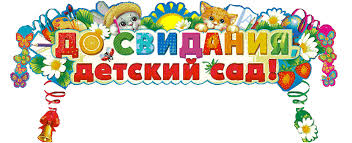 